Key Stage 2 Home Learning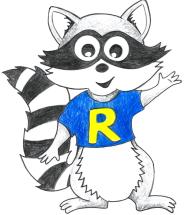 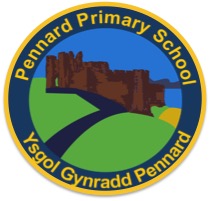 Week Beginning: 15.06.20ABACUS READING TEXT:. I have allocated How to be a pop star by Louise Spilsbury on Abacus. Please read as much as possible. Although we are doing mymaths this week I have still allocated some more maths games on abacus for Friday. Pob lwc!Accessing Bug Club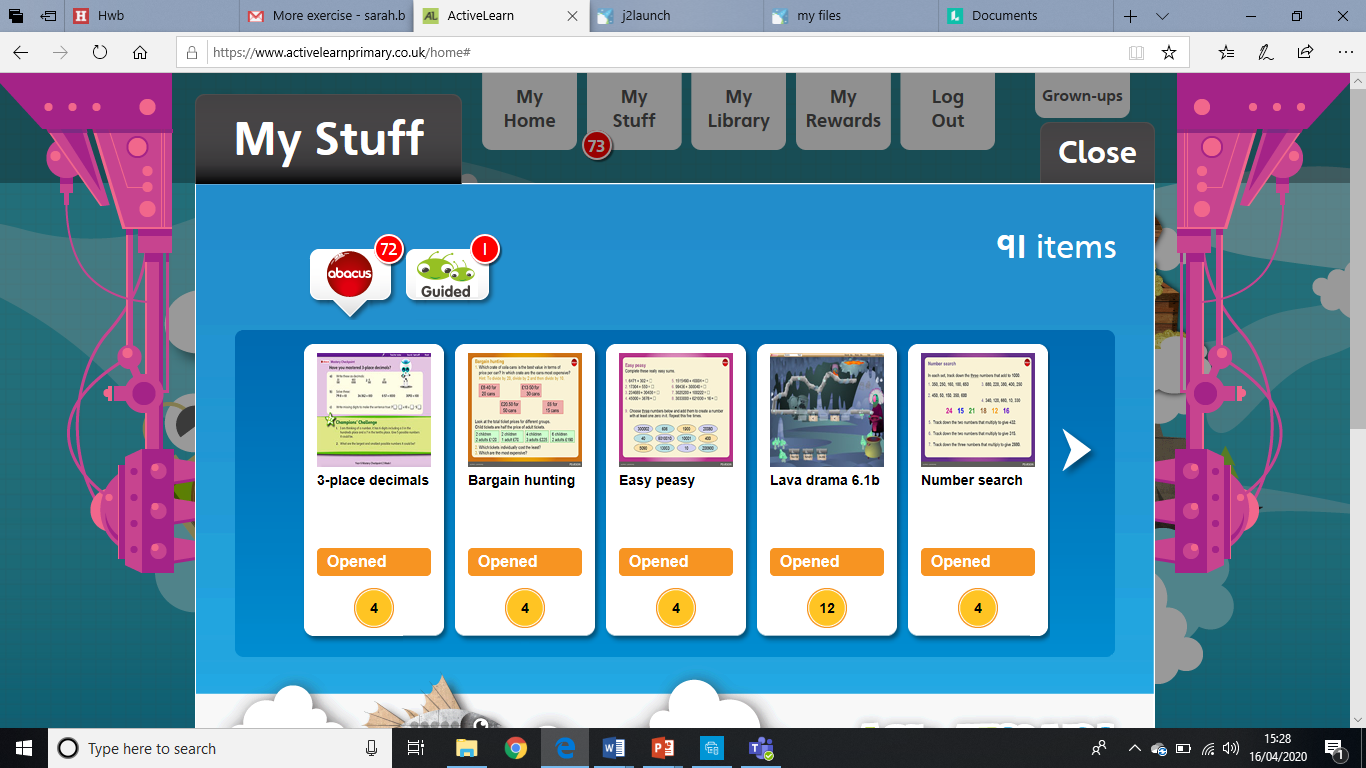 Year 5Year 5Weekly TopicsMaths: Place valueLiteracy: Poetry Inquiry: One activity to last the whole week: How can you get closer to the best version of yourself?Weekly TopicsMaths: Place valueLiteracy: Poetry Inquiry: One activity to last the whole week: How can you get closer to the best version of yourself?Monday Maths: MyMaths- Place value Literacy Writing: PoetryActive: 100 star jumpsTuesday Maths: MyMaths Place value Literacy Writing: PoetryActive: 20 burpeesWednesdayMaths: MyMaths Place value Literacy Writing: PoetryActive: 50 squatsThursdayMaths: MyMaths Place value Literacy Spelling: Words borrowed from other languagesActive: 50 lungesFriday Maths: Abacus games- place value Literacy Comprehension questions: Language and meaningDancy Mat Typing:  https://www.bbc.co.uk/bitesize/topics/zf2f9j6/articles/z3c6tfrActive: 45 second plank